Serviciul Managementul si Controlul Lucrarilor MT-JT	                      Proiect nr. 56/2016											Faza SF					MEMORIU TEHNICpentru obtinerea acordului de mediuIn conformitate cu:LEGEA nr. 292 din 3 decembrie 2018 privind evaluarea impactului anumitor proiecte publice şi private asupra mediuluiANEXA 5.E la procedurăDENUMIREA PROIECTULUIExtindere retea electrica de interes public zona Peninsula, str. P1-P17 si str. Principala,loc. Navodari, jud. ConstantaTITULARNume : SC E- DISTRIBUTIE DOBROGEA S.A.Adresa : Str. Nicolae Iorga, nr. 89A, Constanta, jud. ConstantaTelefon : 0242 305702Persoana contact : Mihaela Neculae, SMCL-MT/JT, tel. 0242 305903, email: mihaela.neculae@e-distributie.comInginer Sef Zona Retea Calarasi : ing. Vasile Dumitru AdrianResponsabil pentru protectia mediului : Directia Sanatate Siguranta Mediu si CalitateDESCRIEREA CARACTERISTICILOR FIZICE ALE INTREGULUI PROIECTRezumatul proiectuluiIn prezent zona nu este alimentata cu energie electrica. In zona obiectivului se afla LEA 20kV 4303 alimentata din Statia electrica 110/20kV Lumina. In zona de lotizare exista retea JT iluminat public ce apartine Primariei Navodari, construita pe stalpi tip CFR.Noii consumatorii vor fi alimentati dintr-un post de transformare nou, PTAB proiectat 400kVA,20/0.4kV.Din PTAB proiectat se vor realiza 3 circuite LEA JT din care se vor alimenta noii consumatori. LEA JT proiectata va fi construita pe stalpii de beton existenti tip CFR pe care se afla reteaua de iluminat, cu cablu aerian JT cu elice vizibila 3x70+54.6mmp.Justificarea necesitatii proiectuluiPrimaria loc. Navodari solicita alimentarea cu energie electrica pentru o zona de lotizari compusa din 194  loturi destinate locuintelor individuale.Valoarea investieiValoare conform Deviz General : Total General : 587.839,43 lei fara TVA din care C+M : 400.071,90 lei fara TVAPerioada de implementare propusa - 3 luni  PlanuriPlan de incadrare in zonaPlan de situatie existentaPlan de situatie proiectataDescrierea lucrarilorDemontare racord LEA 20 kV si PTA 1095 Se va demonta conductorul intre stalpul nr. A si PTA 1095, stalpul cu separator si PTA 1095, 250kVA 20/0.4kV, inclusiv toate echipamentele.In lucrarea nr. 134/2015 ’’Extindere retea de interes public zona Peninsula – Concasor, loc. Navodari, jud. Constanta’’, au fost prevazute urmatoarele lucrari pentru alimentarea unei zone de lotizari compusa din 61 loturi destinate locuintelor individuale si anume:Pe stalpul A al LEA 4303, stalp existent tip SC 15014, din care pleaca racordul la PTA 1095 existent, se va monta un coronament de derivatie realizat cu traversa DS 3060 cu lanturi duble de izolatoare compozite DJ 511.De la stalpul A se va realiza o LEA 20kV cu conductor Ol-Al 70/12mmp, in lungime de 30m pana la stalpul nr. 1 proiectat pe care se face trecerea din LEA in LES 20kV. De la stalpul 1 proiectat, se va construi o LES 20kV in lungime de 450m care va alimenta un PTA 160 kVA.Pe stalpul 1 al LEA 4303, stalp proiectat in lucrarea nr. 134/2015, se va monta un set de terminale de exterior 20kV, conform DJ 4457.LES MTIntre stalpul 1 si PTAB proiectat, se va construi o LES 20kV in lungime de 80m, conform pl.3. Se va intercepta cablul LES 20 kV proiectat in lucrarea nr. 134/2015 si se va mansona cu un set de mansoane unipolare conform DJ 4387 si se va construi o LES 20kV in lungime de 80m pana la PTAB proiectat. Noua LES MT va fi realizata din cablu tripolar cu elice vizibila 3x1x185mmp DC 4385 pozat pe domeniul public in canalizatie tip A Enel in trotuare si spatii verzi si prin foraj dirijat la subtraversarea de carosabil. Cablul 20kV va fi montat pe toata lungimea lui in tub de protectie flexibil Φ160mm DS 4247. La urcarea pe stalp cablul va fi montat in tub PVC rigid. Pozarea cablurilor de medie in profil se va face cu respectarea conditiilor impuse de NTE 007/08/00.PTAB proiectatSe va monta un post de transformare in anvelopa de beton PTAB, conform DG 2061 ed.2 conform specificatiilor Enel, amplasat pe domeniul public, teren pus la dispozitie de Primaria Navodari prin adresa nr. 51598/27.10.2016. PTAB proiectat va fi echipat cu celule de MT cu separator de sarcina in SF6  DY 803 RO in configuratia 2LE+1T, un trafo cu piederi reduse  400kVA 20/0.4kV, conform GST 001, 2 tablouri JT conform DY 3009, unul echipat cu 2 intreruptorare automate 250A si celalalt cu 1 intrerupator 250A  si unul de 180A conform DY 3101. Tablourile vor fi montate pe stelaj metalic DS 3055.LES JTDin cele patru intrerupatoare de JT se vor realiza patru circuite in LES 0,4 kV astfel: Circuitul 1  Din intrerupatorul nr.1, 250A se va realiza un  circuit in LES 0,4kV, cu cablu conform DC 4146 RO, tip 3x150+95N mmp, pozat in canalizatie tip A in trotuar,  in lungime totala de 20m pana la o caseta stradala ce se va monta la baza stalpului nr.1 care va alimenta LEA JT proiectata, plecarea 1.Circuitul 2  Din intrerupatorul nr.2, 250A se va realiza un  circuit in LES 0,4kV, cu cablu conform DC 4146 RO, tip 3x150+95N mmp, pozat in canalizatie tip A in trotuar, in lungime  totala de 20m pana la o caseta stradala ce se va monta la baza stalpului nr.41 care va alimenta LEA JT proiectata, plecarea 2.Circuitul 3  Din intrerupatorul nr.3, 250A se va realiza un  circuit in LES 0,4kV, cu cablu conform DC 4146 RO, tip 3x150+95N mmp, pozat in canalizatie tip A in trotuar si prin foraj dirijat la subtraversarea strazii Principale, in lungime totala de 80m pana la o caseta stradala ce se va monta la baza stalpului nr.81 care va alimenta LEA JT proiectata, plecarea 3.Circuitul 4  Din intrerupatorul nr.4, 180A se va realiza un  circuit in LES 0,4kV, cu cablu conform DC 4146 RO, tip 3x95+50N mmp, pozat in canalizatie tip A in trotuar si prin foraj dirijat la subtraversarea strazii Principale, in lungime totala de 40m pana la o caseta stradala ce se va monta la baza stalpului nr.102 care va alimenta LEA JT iluminat public existenta.	Lungimea toatala de cablu ce se va monta este de 160m.LEA JT – Din cele 3 intreruptoare 250A din TDJT al PTAB proiectat, se vor realiza 3 circuite LEA JT ce vor fi construite pe domeniul public, pe stalpi de beton existenti tip CFR si pe stalpi noi proiectati tip SC 10002 in fundatie burata, la sustinere si SC 10005 in fundatie turnata, la intindere si terminali, cu cablu aerian JT cu elice vizibila 3x70+54.6mmp DC 4182.  Lungimea totala a LEA JT proiectata va fi de 4.040km.Se vor demonta conductoarele LEA JT Iluminat public pe portiunile de traseu unde se vor inlocui stalpii existenti si se va monta conductor nou pentru iluminat public. Se vor demonta si remonta corpurile de iluminat public, existente pe stalpii care se vor inlocui. Se vor dezlega si lega bransamentele existente la noua LEA JT si se vor inlocui conductoarele la bransamentele existente din stalpii LEA JT care se vor inlocui.La realizarea lucrarii se vor respecta prevederile NTE 007/08/00, NTE 003/04/00, PE 106/2003 si PE 101/A - 85 cu privire la distante, apropieri, coexistenta cu alte instalatii. Lucrarile ascunse se vor realiza in prezenta dirigintelui de santier din partea beneficiarului.Se va avea in vedere sa nu fie blocate  caile de acces in postul de transformare proiectat. Se va asigura un culoar unde se pot poza instalatiile electrice proiectate. Executarea lucrarilor se va face in conformitate cu SR EN ISO 9001-2015Capacitati - LES MT proiectata – 0,160 km- PTAB 400 kVA 20/0.4kV – 1 buc.- LEA JT  – 4,040 km- LES JT – 0,160 kmDESCRIEREA LUCRARILOR DE DEMOLARE NECESARELucrarile de demolare vor viza demontarea stalpilor fisurati a conductorului  neizolat si a acesoriilor de prindere a acestuia pe stalpi (conole, izolatori ceramici). Lucrarile se vor executa conform fiselor tehnologice, cu respectarea masurilor de securitate si sanatate in munca.Demolarea stalpilor este permisa numai dupa dezgropare si se va realiza cu utilaje speciale.Gropile rezultate după îndepărtarea stâlpilor se vor astupa cu pamant compactat, pana la aducerea terenului la nivelul si starea terenului inconjurator. DESCRIEREA AMPLASARII PROIECTULUIAmplasamentul proiectului se afla in localitatea Navodari, zona Peninsula, jud. Constanta.Terenul pe care se executa lucrarile apartine domeniului public al localitatii Navodari, zona cailor de comunicatie rutiera. DESCRIEREA EFECTELOR SEMNIFICATIVE ASUPRA MEDIULUI Surse de poluanţi şi instalaţii pentru reţinerea, evacuarea şi dispersia poluanţilor în mediu:    a) protecţia calităţii apelor:    -  sursele de poluanţi pentru ape, locul de evacuare sau emisarul Nu este cazul    –  staţiile şi instalaţiile de epurare sau de preepurare a apelor uzate prevăzuteNu este cazul    b) protecţia aerului:    -  sursele de poluanţi pentru aer, poluanţi, inclusiv surse de mirosuriNu este cazul    –  instalaţiile pentru reţinerea şi dispersia poluanţilor în atmosferăNu este cazul    c) protecţia împotriva zgomotului şi vibraţiilor:    -  sursele de zgomot şi de vibraţiiNu este cazul    –  amenajările şi dotările pentru protecţia împotriva zgomotului şi vibraţiilorNu este cazul    d) protecţia împotriva radiaţiilor:    -  sursele de radiaţiiNu este cazul    –  amenajările şi dotările pentru protecţia împotriva radiaţiilorNu este cazul    e) protecţia solului şi a subsolului:    -  sursele de poluanţi pentru sol, subsol, ape freatice şi de adâncimeNu este cazul    –  lucrările şi dotările pentru protecţia solului şi a subsoluluiNu este cazul    f) protecţia ecosistemelor terestre şi acvatice:    -  identificarea arealelor sensibile ce pot fi afectate de proiectNu este cazul    –  lucrările, dotările şi măsurile pentru protecţia biodiversităţii, monumentelor naturii şi ariilor protejateNu este cazul    g) protecţia aşezărilor umane şi a altor obiective de interes public:    -  identificarea obiectivelor de interes public, distanţa faţă de aşezările umane, respectiv faţă de monumente istorice şi de arhitectură, alte zone asupra cărora există instituit un regim de restricţie, zone de interes tradiţional şi alteleNu este cazul    –  lucrările, dotările şi măsurile pentru protecţia aşezărilor umane şi a obiectivelor protejate şi/sau de interes publicNu este cazul    h) prevenirea şi gestionarea deşeurilor generate pe amplasament în timpul realizării proiectului/în timpul exploatării, inclusiv eliminarea:    -  lista deşeurilor (clasificate şi codificate în conformitate cu prevederile legislaţiei europene şi naţionale privind deşeurile), cantităţi de deşeuri generate    –  programul de prevenire şi reducere a cantităţilor de deşeuri generate    –  planul de gestionare a deşeurilor;Conform planului de gestionare deseuri anexat    i) gospodărirea substanţelor şi preparatelor chimice periculoase:    -  substanţele şi preparatele chimice periculoase utilizate şi/sau produseNu este cazul    –  modul de gospodărire a substanţelor şi preparatelor chimice periculoase şi asigurarea condiţiilor de protecţie a factorilor de mediu şi a sănătăţii populaţieiNu este cazulB. Utilizarea resurselor naturale, în special a solului, a terenurilor, a apei şi a biodiversităţiiNu este cazulDESCRIEREA ASPETELOR DE MEDIU SUSCEPTIBILE A FI AFECTATE IN MOD SEMNIFICATIV DE PROIECTLucrarile nu afecteaza asezarile gospodaresti, obiectivele de interes public sau monumente istorice si de arhitectura, institutiile publice sau sanatatea populatiei. Aspectele care pot avea impact asupra mediului sunt precizate in Planul de masuri de Mediu anexat.Pentru populatie obiectivul produce chiar un impact pozitiv, avand in vedere alimentarea cu energie electrica a noilor consumatori.PREVEDERI PENTRU MONITORIZAREA MEDIULUINu este cazulLEGATURA CU ALTE ACTE NORMATINE SI/SAU PLANURI/PROGRAME/STRATEGII/DOCUMENTE DE PLANIFICARE    A. Justificarea încadrării proiectului, după caz, în prevederile altor acte normative naţionale care transpun legislaţia Uniunii Europene Nu este cazul    B. Se va menţiona planul/programul/strategia/documentul de programare/planificare din care face proiectul, cu indicarea actului normativ prin care a fost aprobatProiectul este cuprins in Progranul de investitii aprobat de ANRE pentru anul 2019 si va fi finantat din surse proprii E-Distributie Dobrogea si fonduri Primaria Navodari, conform Metodologiei de Calcul Eficienta Economica.LUCRARI NECESARE ORGANIZARII DE SANTIERSantierul are un caracter deschis, caile de acces fiind reprezentate de drumurile publice.  Nu se executa constructii speciale destinate organizarii de santier.Masurile generale de organizare a santierului vor fi conform Planului de Sanatate si Securitate in Munca intocmit in conformitate cu HGR 300/2006.Zonele de lucru vor fi semnalizate corespunzator legislatiei in vigoare, iar depozitarea materialelor, deseurilor, echipamentelor se va realiza la sediul firmei executante.Se vor lua măsuri pentru ca în zonele de lucru, spaţiile destinate lucrărilor şi cele destinate trecerii persoanelor şi/sau mijloacelor să nu fie blocate cu materiale sau cu alte obstacole care să împiedice desfăşurarea activităţilor sau circulaţia.LUCRARI DE REFACERE A AMPLASAMENTULUI LA FINALIZAREA INVESTITIEI, IN CAZ DE ACCIDENTE SI/SAU LA INCETAREA ACRTIVITATII    -  lucrările propuse pentru refacerea amplasamentului la finalizarea investiţiei, în caz de accidente şi/sau la încetarea activităţiiNu este cazul de lucrari speciale pentru refacerea amplasamentului.Canalizatia pentru cablu si gropile rezultate la demontarea/montarea stalpilor si a PTAB vor fi astupate conform fiselor tehnologice cu nisip si materiale rezultate din sapaturi. Acestea se vor compacta, se vor nivela si se vor amenaja, pana la aducerea terenului in stare initiala. Pe amplasament nu vor ramane deseuri, acestea vor fi colectate si gestionate conform planului de gestionare deseuri anexat.    –  aspecte referitoare la prevenirea şi modul de răspuns pentru cazuri de poluări accidentalePentru prevenirea poluarilor se vor lu masuri conform planului de masuri de mediu anexat.    –  aspecte referitoare la închiderea/dezafectarea/demolarea instalaţieiNu este cazul    –  modalităţi de refacere a stării iniţiale/reabilitare în vederea utilizării ulterioare a terenuluiNu este cazul de utilizare ulterioara a terenului.Terenul pe care se executa lucrarile apartine domeniului public al loc. Navodari si este ocupat cu instalatia electrica existenta, supusa modernizarii.Conform Legii Energiei si a Gazelor Naturale 123/2012, E-Distributie Dobrogea are drept de uz si de servitute pe terenul pe care sunt amplasate capacitatile energetice pe toata durata de viata a acestora.    XII. ANEXE – PIESE DESENATEPlan de incadrare in zonaPlan de situatie existentaPlan de situatie proiectataXIII.Pentru proiectele care intră sub incidenţa prevederilor <LLNK 12007    57182 3?2  28 57>art. 28 din Ordonanţa de urgenţă a Guvernului nr. 57/2007 privind regimul ariilor naturale protejate, conservarea habitatelor naturale, a florei şi faunei sălbatice, aprobată cu modificări şi completări prin <LLNK 12011    49 10 201   0 17>Legea nr. 49/2011, cu modificările şi completările ulterioare, memoriul va fi completat cu următoarele:    a) descrierea succintă a proiectului şi distanţa faţă de aria naturală protejată de interes comunitar, precum şi coordonatele geografice (Stereo 70) ale amplasamentului proiectului. Aceste coordonate vor fi prezentate sub formă de vector în format digital cu referinţă geografică, în sistem de proiecţie naţională Stereo 1970, sau de tabel în format electronic conţinând coordonatele conturului (X, Y) în sistem de proiecţie naţională Stereo 1970;    b) numele şi codul ariei naturale protejate de interes comunitar;    c) prezenţa şi efectivele/suprafeţele acoperite de specii şi habitate de interes comunitar în zona proiectului;    d) se va preciza dacă proiectul propus nu are legătură directă cu sau nu este necesar pentru managementul conservării ariei naturale protejate de interes comunitar;    e) se va estima impactul potenţial al proiectului asupra speciilor şi habitatelor din aria naturală protejată de interes comunitar;    f) alte informaţii prevăzute în legislaţia în vigoare.	Nu este cazul    XIV. Pentru proiectele care se realizează pe ape sau au legătură cu apele, memoriul va fi completat cu următoarele informaţii, preluate din Planurile de management bazinale, actualizate:    1. Localizarea proiectului:    -  bazinul hidrografic;    –  cursul de apă: denumirea şi codul cadastral;    –  corpul de apă (de suprafaţă şi/sau subteran): denumire şi cod.    2. Indicarea stării ecologice/potenţialului ecologic şi starea chimică a corpului de apă de suprafaţă; pentru corpul de apă subteran se vor indica starea cantitativă şi starea chimică a corpului de apă.    3. Indicarea obiectivului/obiectivelor de mediu pentru fiecare corp de apă identificat, cu precizarea excepţiilor aplicate şi a termenelor aferente, după caz.Nu este cazul    XV. Criteriile prevăzute în anexa nr. 3 la Legea nr. ..... privind evaluarea impactului anumitor proiecte publice şi private asupra mediului se iau în considerare, dacă este cazul, în momentul compilării informaţiilor în conformitate cu punctele III-XIV.Nu este cazul									Intocmit,									                             ing. Mihaela NECULAE 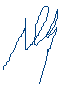 